АДМИНИСТРАЦИЯ ТУЖИНСКОГО МУНИЦИПАЛЬНОГО РАЙОНА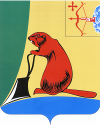 КИРОВСКОЙ ОБЛАСТИПОСТАНОВЛЕНИЕОб утверждении Порядка предоставления из бюджета Тужинского муниципального района субсидий предприятиям автомобильного транспорта и индивидуальным предпринимателям, осуществляющим перевозку пассажиров на транспорте общего пользования на внутримуниципальных маршрутахВ целях обеспечения предоставления из бюджета Тужинского муниципального района субсидий предприятиям автомобильного транспорта и индивидуальным предпринимателям, осуществляющим перевозку пассажиров на транспорте общего пользования внутримуниципального сообщения по социальным маршрутам Тужинского муниципального района, на возмещение части недополученных доходов в соответствии со статьей 78 Бюджетного кодекса Российской Федерации, Федеральным законом от 06.10.2003 №131-ФЗ «Об общих принципах организации местного самоуправления в Российской Федерации» администрация Тужинского муниципального района ПОСТАНОВЛЯЕТ:1. Утвердить Порядок предоставления из бюджета Тужинского муниципального района субсидий предприятиям автомобильного транспорта и индивидуальным предпринимателям, осуществляющим перевозку пассажиров на транспорте общего пользования на внутримуниципальных маршрутах  согласно приложению.2. Признать утратившим силу постановление главы администрации Тужинского муниципального района от 02.12.2014 № 518 «Об утверждении Порядка предоставления из бюджета Тужинского муниципального района субсидий предприятиям автомобильного транспорта и индивидуальным предпринимателям, осуществляющим перевозку пассажиров на транспорте общего пользования на внутримуниципальных маршрутах».3. Настоящее постановление вступает в силу со дня подписания.4. Настоящее постановление опубликовать в Бюллетене муниципальных нормативных правовых актов органов местного самоуправления Тужинского муниципального района Кировской области.5. Контроль за исполнением постановления возложить на заместителя главы администрации Тужинского муниципального района по жизнеобеспечению Бледных Л.В.Глава администрации  Тужинского муниципального района                       Е.В. ВидякинаПриложение УТВЕРЖДЕНпостановлением администрации Тужинского муниципального района от 29.01.2016 № 22___________ПОРЯДОКпредоставления из бюджета Тужинского муниципального района субсидий предприятиям автомобильного транспорта и индивидуальным предпринимателям, осуществляющим перевозку пассажиров на транспорте общего пользования на внутримуниципальных маршрутахОбщие положенияПорядок предоставления из бюджета Тужинского муниципального района (далее - бюджет муниципального района) субсидий предприятиям автомобильного транспорта и индивидуальным предпринимателям, осуществляющим перевозку пассажиров на транспорте общего пользования на внутримуниципальных маршрутах(далее - Порядок) подготовлен в целях реализации требований статьи 78 Бюджетного кодекса Российской Федерации и определяет цели, условия и порядок предоставления субсидий юридическим лицам и индивидуальным предпринимателям, осуществляющим перевозку пассажиров автомобильным транспортом общего пользования внутримуниципального сообщения по социальным маршрутам Тужинского муниципального района, а также контроль и порядок возврата субсидий в бюджет муниципального района при нарушении настоящего Порядка.Субсидии из бюджета муниципального района предоставляются в целях реализации вопроса местного значения муниципального района, предусматривающего создание условий для предоставления транспортных услуг населению и организацию транспортного обслуживания населения между поселениями в границах муниципального района, определенного Федеральным законом от 06.10.2003 № 131-Ф3 «Об общих принципах организации местного самоуправления в Российской Федерации».       1.3. Субсидии из бюджета муниципального района предоставляются с целью возмещения недополученных доходов и (или) финансового обеспечения (возмещения) затрат в связи с оказанием услуг по осуществлению перевозки пассажиров транспортом общего пользования внутримуниципального сообщения по социальным маршрутам Тужинского муниципального района, включенных в реестр социальных маршрутов, утвержденный муниципальным правовым актом администрации Тужинского муниципального района.Получатели субсидийПолучателями субсидий являются предприятия автомобильного транспорта и индивидуальные предприниматели, осуществляющие перевозку пассажиров по социальным маршрутам Тужинского муниципального района (далее - перевозчики) и заключившие с администрацией Тужинского муниципального района договор на осуществление регулярных пассажирских перевозок по социальным маршрутам Тужинского муниципального района (далее - договор).Договор заключается по результатам конкурса на осуществление регулярных пассажирских перевозок по социальным маршрутам Тужинского муниципального района. 3. Условия и порядок предоставления субсидийСубсидии перевозчикам предоставляются администрацией Тужинского муниципального района на основании заключенного договора с перевозчиком на осуществление регулярных пассажирских перевозок по социальным маршрутам Тужинского муниципального района.   Субсидии предоставляются при соблюдении следующих условий:Наличие бюджетных ассигнований на указанные цели..Наличие договора, заключенного между перевозчиком и администрацией Тужинского муниципального района, указанного в пункте 2.1 настоящего Порядка.Соблюдение перевозчиками объемов и расписания движения транспортных средств по социальным маршрутам и обязательное ведение учета количества перевезенных пассажиров.Для получения субсидий перевозчики представляют ежемесячно не позднее 25 числа, следующего за отчетным месяцем, справку – расчет по форме, представленной в приложении №1к Порядку, в сектор бухгалтерского учета администрации Тужинского муниципального района. Субсидии перечисляются администрацией Тужинского муниципального района в течение 15 рабочих дней после представления перевозчиками счета (счета-фактуры) на оплату и справки – расчета за фактически оказанные услуги за прошедший месяц.Представленная Справка – расчет направляется ответственному исполнителю на проверку. В случае выявления недостатков и замечаний, Справка – расчет направляется на доработку в течение 10 календарных дней с момента ее предоставления. Доработанная, с учетом замечаний и недостатков, Справка – расчет должна быть направлена в администрацию района в течение 5 календарных дней с момента ее направления на доработку.  Ежемесячные субсидии перечисляются исходя из представленных перевозчиком справок-расчетов, но не свыше 1/12 годовой суммы субсидии, за исключением субсидии за декабрь месяц. Субсидия за декабрь месяц определяется прогнозным методом и перечисляется перевозчику на основе прогнозной справки-расчета, представляемой в администрацию района до 25 декабря. В срок до 20 января следующего года перевозчик обязан представить уточненную справку-расчет за декабрь прошедшего года. В случае превышения размера прогнозной субсидии над уточненным расчетом перевозчик обязан вернуть разницу в бюджет района до 31 января следующего года. В случае превышения фактических затрат перевозчика в декабре месяце над прогнозными доплата к перечисленной субсидии за декабрь не производится.4. Контроль за соблюдением настоящего Порядка и порядок возврата субсидий в бюджет муниципального районаОтветственность за нарушение настоящего Порядка и достоверность представленных документов возлагается на перевозчиков.Контроль за соблюдением Порядка осуществляется ежемесячно сектором бухгалтерского учета администрации Тужинского муниципального района.Нарушение настоящего Порядка и представление перевозчиками недостоверных документов влечет возврат субсидий в бюджет муниципального района и применение к перевозчикам мер ответственности, предусмотренных действующим законодательством Российской Федерации.Решение о возврате субсидий в бюджет муниципального района и о размере субсидий, подлежащем возврату, принимается главой администрации Тужинского муниципального района в срок, не превышающий 10 рабочих дней со дня обнаружения нарушений настоящего Порядка и (или) недостоверности представленных перевозчиками документов, и оформляется в письменной форме.Вместе с копией решения, указанного в пункте 4.4 настоящего Порядка, администрация Тужинского муниципального района направляет перевозчику требование о возврате субсидий, которое подлежит исполнению в срок, не превышающий тридцати рабочих дней с даты его получения. Днем исполнения требования о возврате субсидий считается день поступления суммы, указанной в требовании, в бюджет муниципального района.В случае неисполнения перевозчиком требования о возврате субсидий в срок, указанный в пункте 4.5 настоящего Порядка, администрация Тужинского муниципального района вправе обратиться в Арбитражный суд Кировской области.__________________Приложение № 1 к Порядку СПРАВКА – РАСЧЕТсубсидии предоставляемой из бюджета Тужинского муниципального района предприятиям автомобильного транспорта и индивидуальным предпринимателям, осуществляющим перевозку пассажиров на транспорте общего пользования на внутримуниципальных маршрутахПолучатель субсидии:															Заказчик:Руководитель															Главный бухгалтер администрации районаГлавный бухгалтерДата составления:															Дата принятия:М.П.																М.П._______________________29.01.2016№22пгт Тужапгт Тужапгт Тужапгт Тужа№ п/пНаименование показателяКоличество перевезенных пассажировКоличество перевезенных пассажировПассажирооборотПассажирооборотОбщий пробегОбщий пробег№ п/пНаименование показателяза месяцс начала годаза месяцс начала годаза месяцс начала года1.Натуральные показатели (по каждому маршруту)1.11.2Наименование маршрутаДоходыДоходыДоходыДоходыРасходыРасходыРасходыРасходыРасходыУбытокУбытокСумма субсидий по расчетуСумма субсидий по расчетуСумма субсидий по расчетуСумма субсидий по расчетуПрофинансировано из бюджетаПрофинансировано из бюджетаПрофинансировано из бюджетаПрофинансировано из бюджетаРезультат перерасчета: задолженность бюджета (+) задолженность перевозчика (-)Результат перерасчета: задолженность бюджета (+) задолженность перевозчика (-)Результат перерасчета: задолженность бюджета (+) задолженность перевозчика (-)ПримечаниеНаименование маршрута   За месяц   За месяц     С начала года     С начала года     С начала годаЗа месяцЗа месяц   С начала года   С начала года   За месяц    С начала года    С начала годаЗа месяцЗа месяц      С  начала годаЗа месяцЗа месяц      С начала года      С начала года   За месяц  С начала годаС начала года1233344455678889910101112121314